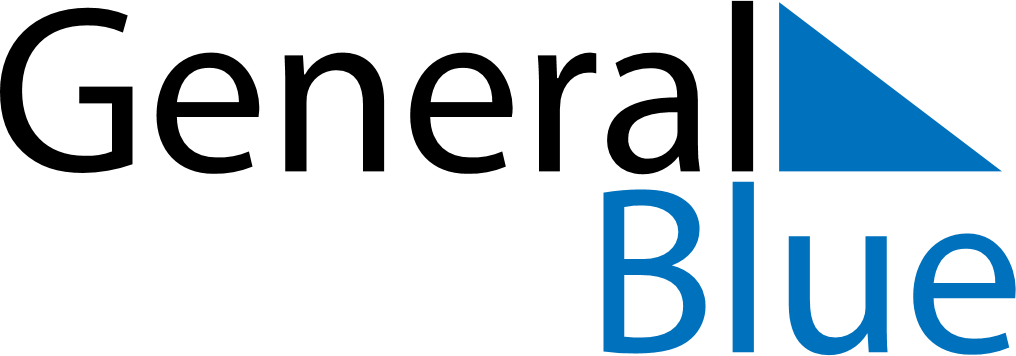 March 2022March 2022March 2022March 2022March 2022March 2022LesothoLesothoLesothoLesothoLesothoLesothoSundayMondayTuesdayWednesdayThursdayFridaySaturday123456789101112Moshoeshoe Day13141516171819202122232425262728293031NOTES